Betriebsanweisungfür Tätigkeiten mit Gefahrstoffengem. § 14 GefStoffV Betriebsanweisungfür Tätigkeiten mit Gefahrstoffengem. § 14 GefStoffV 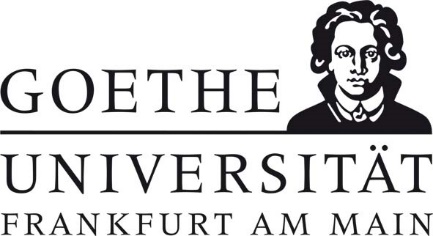 Geltungsbereich: Institut für 	Bereichsverantwortliche*r:                                                                                                                Datum: Geltungsbereich: Institut für 	Bereichsverantwortliche*r:                                                                                                                Datum: Geltungsbereich: Institut für 	Bereichsverantwortliche*r:                                                                                                                Datum: Geltungsbereich: Institut für 	Bereichsverantwortliche*r:                                                                                                                Datum: GefahrstoffbezeichnungGefahrstoffbezeichnungGefahrstoffbezeichnungGefahrstoffbezeichnungFormaldehyd, ab 25 %Formaldehyd, ab 25 %Formaldehyd, ab 25 %Formaldehyd, ab 25 %Gefahr für Mensch und UmweltGefahr für Mensch und UmweltGefahr für Mensch und UmweltGefahr für Mensch und Umwelt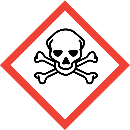 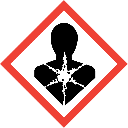 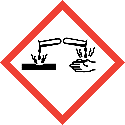 GEFAHR-  Giftig bei Verschlucken, Hautkontakt oder Einatmen. (H301 + H311 + H331)-  Verursacht schwere Verätzungen der Haut und schwere Augenschäden. (H314)-  Kann allergische Hautreaktionen verursachen. (H317)-  Kann die Atemwege reizen. (H335)-  Kann vermutlich genetische Defekte verursachen. (H341)-  Kann Krebs erzeugen. (H350)-  Dämpfe sind nur wenig schwerer als Luft. Bei Versprühen bzw. Erwärmung über den Flammpunkt Bildung explosionsfähiger Atmosphäre möglich. -  Erhöhte Entzündungsgefahr bei durchtränktem Material (z.B. Kleidung, Putzlappen).  -  Reagiert unter heftiger Wärmeentwicklung z.B. mit starken Säuren, starken Laugen, starken Oxidationsmitteln, Wasserstoffperoxid, Perameisensäure und Salpetersäure.-  Reagiert heftig mit Polymerisationsinitiatoren (z.B. auch Schmutz oder Asche). -  Polykondensiert unter heftiger Wärmeentwicklung bei Kontakt z.B. mit Phenol.  -  Bildet mit Salzsäure gesundheitsgefährdende Gase/Dämpfe (krebserzeugenden Dichlordimethylether).-  Zersetzt sich bei Erhitzen/Verbrennen in gefährliche Gase (z.B. Kohlenmonoxid).-  Wassergefährdungsklasse (WGK): 3 (stark wassergefährdend)-  Giftig bei Verschlucken, Hautkontakt oder Einatmen. (H301 + H311 + H331)-  Verursacht schwere Verätzungen der Haut und schwere Augenschäden. (H314)-  Kann allergische Hautreaktionen verursachen. (H317)-  Kann die Atemwege reizen. (H335)-  Kann vermutlich genetische Defekte verursachen. (H341)-  Kann Krebs erzeugen. (H350)-  Dämpfe sind nur wenig schwerer als Luft. Bei Versprühen bzw. Erwärmung über den Flammpunkt Bildung explosionsfähiger Atmosphäre möglich. -  Erhöhte Entzündungsgefahr bei durchtränktem Material (z.B. Kleidung, Putzlappen).  -  Reagiert unter heftiger Wärmeentwicklung z.B. mit starken Säuren, starken Laugen, starken Oxidationsmitteln, Wasserstoffperoxid, Perameisensäure und Salpetersäure.-  Reagiert heftig mit Polymerisationsinitiatoren (z.B. auch Schmutz oder Asche). -  Polykondensiert unter heftiger Wärmeentwicklung bei Kontakt z.B. mit Phenol.  -  Bildet mit Salzsäure gesundheitsgefährdende Gase/Dämpfe (krebserzeugenden Dichlordimethylether).-  Zersetzt sich bei Erhitzen/Verbrennen in gefährliche Gase (z.B. Kohlenmonoxid).-  Wassergefährdungsklasse (WGK): 3 (stark wassergefährdend)-  Giftig bei Verschlucken, Hautkontakt oder Einatmen. (H301 + H311 + H331)-  Verursacht schwere Verätzungen der Haut und schwere Augenschäden. (H314)-  Kann allergische Hautreaktionen verursachen. (H317)-  Kann die Atemwege reizen. (H335)-  Kann vermutlich genetische Defekte verursachen. (H341)-  Kann Krebs erzeugen. (H350)-  Dämpfe sind nur wenig schwerer als Luft. Bei Versprühen bzw. Erwärmung über den Flammpunkt Bildung explosionsfähiger Atmosphäre möglich. -  Erhöhte Entzündungsgefahr bei durchtränktem Material (z.B. Kleidung, Putzlappen).  -  Reagiert unter heftiger Wärmeentwicklung z.B. mit starken Säuren, starken Laugen, starken Oxidationsmitteln, Wasserstoffperoxid, Perameisensäure und Salpetersäure.-  Reagiert heftig mit Polymerisationsinitiatoren (z.B. auch Schmutz oder Asche). -  Polykondensiert unter heftiger Wärmeentwicklung bei Kontakt z.B. mit Phenol.  -  Bildet mit Salzsäure gesundheitsgefährdende Gase/Dämpfe (krebserzeugenden Dichlordimethylether).-  Zersetzt sich bei Erhitzen/Verbrennen in gefährliche Gase (z.B. Kohlenmonoxid).-  Wassergefährdungsklasse (WGK): 3 (stark wassergefährdend)Schutzmaßnahmen und VerhaltensregelnSchutzmaßnahmen und VerhaltensregelnSchutzmaßnahmen und VerhaltensregelnSchutzmaßnahmen und Verhaltensregeln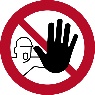 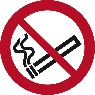 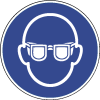 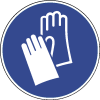 -  Dampf/Aerosol/Nebel nicht einatmen.-  An einem gut belüfteten Ort aufbewahren. Behälter dicht verschlossen halten.-  Arbeitsplätze/-bereiche von anderen Arbeitsbereichen räumlich trennen und entsprechend kennzeichnen.-  Nur im Abzug arbeiten und Frontschieber geschlossen halten. Gefäße nicht offen stehen lassen!  -  Im Labor am Arbeitsplatz Tagesbedarf nur in maximal 0,5 Liter-Behältern bereitstellen. -  Lagerung im Labor nur im abgesaugten Gefahrstoffschrank, gegen Flammen und Hitzeeinwirkung geschützt. -  Augenschutz tragen: Korbbrille.-  Handschutz tragen: Handschuhe aus: Nitrilkautschuk/Nitrillatex (NBR; 0,4 mm), Butylkautschuk (Butyl; 0,5 mm), Fluorkautschuk (FKM; 0,7 mm).-  Schutzkleidung tragen: Laborkittel.-  Reinigung der Labormäntel mindestens einmal wöchentlich durch den Betrieb.-  Dampf/Aerosol/Nebel nicht einatmen.-  An einem gut belüfteten Ort aufbewahren. Behälter dicht verschlossen halten.-  Arbeitsplätze/-bereiche von anderen Arbeitsbereichen räumlich trennen und entsprechend kennzeichnen.-  Nur im Abzug arbeiten und Frontschieber geschlossen halten. Gefäße nicht offen stehen lassen!  -  Im Labor am Arbeitsplatz Tagesbedarf nur in maximal 0,5 Liter-Behältern bereitstellen. -  Lagerung im Labor nur im abgesaugten Gefahrstoffschrank, gegen Flammen und Hitzeeinwirkung geschützt. -  Augenschutz tragen: Korbbrille.-  Handschutz tragen: Handschuhe aus: Nitrilkautschuk/Nitrillatex (NBR; 0,4 mm), Butylkautschuk (Butyl; 0,5 mm), Fluorkautschuk (FKM; 0,7 mm).-  Schutzkleidung tragen: Laborkittel.-  Reinigung der Labormäntel mindestens einmal wöchentlich durch den Betrieb.-  Dampf/Aerosol/Nebel nicht einatmen.-  An einem gut belüfteten Ort aufbewahren. Behälter dicht verschlossen halten.-  Arbeitsplätze/-bereiche von anderen Arbeitsbereichen räumlich trennen und entsprechend kennzeichnen.-  Nur im Abzug arbeiten und Frontschieber geschlossen halten. Gefäße nicht offen stehen lassen!  -  Im Labor am Arbeitsplatz Tagesbedarf nur in maximal 0,5 Liter-Behältern bereitstellen. -  Lagerung im Labor nur im abgesaugten Gefahrstoffschrank, gegen Flammen und Hitzeeinwirkung geschützt. -  Augenschutz tragen: Korbbrille.-  Handschutz tragen: Handschuhe aus: Nitrilkautschuk/Nitrillatex (NBR; 0,4 mm), Butylkautschuk (Butyl; 0,5 mm), Fluorkautschuk (FKM; 0,7 mm).-  Schutzkleidung tragen: Laborkittel.-  Reinigung der Labormäntel mindestens einmal wöchentlich durch den Betrieb.Verhalten im GefahrfallVerhalten im GefahrfallVerhalten im GefahrfallVerhalten im Gefahrfall-  Gefahrenbereich räumen und absperren, Vorgesetzte*n informieren.-  Ausgelaufenes/verschüttetes Produkt: immer Schutzbrille, Handschuhe sowie bei größeren Mengen Atemschutz tragen. Geeigneter Atemschutz: Gasfilter B (grau), Kombinationsfilter B-P (grau/weiß). Mit saugfähigem, unbrennbarem Material (z.B. Kieselgur, Sand) aufnehmen und entsorgen.-  Im Brandfall: Produkt ist brennbar, geeignete Löschmittel: Kohlendioxid, Schaum, Löschpulver, auch Wassernebel. Nicht: Wasser im Vollstrahl! Bei Brand entstehen gefährliche Dämpfe (z.B. Kohlenmonoxid). Berstgefahr bei Erwärmung.-  Das Eindringen in Boden, Gewässer und Kanalisation muss verhindert werden.-  Gefahrenbereich räumen und absperren, Vorgesetzte*n informieren.-  Ausgelaufenes/verschüttetes Produkt: immer Schutzbrille, Handschuhe sowie bei größeren Mengen Atemschutz tragen. Geeigneter Atemschutz: Gasfilter B (grau), Kombinationsfilter B-P (grau/weiß). Mit saugfähigem, unbrennbarem Material (z.B. Kieselgur, Sand) aufnehmen und entsorgen.-  Im Brandfall: Produkt ist brennbar, geeignete Löschmittel: Kohlendioxid, Schaum, Löschpulver, auch Wassernebel. Nicht: Wasser im Vollstrahl! Bei Brand entstehen gefährliche Dämpfe (z.B. Kohlenmonoxid). Berstgefahr bei Erwärmung.-  Das Eindringen in Boden, Gewässer und Kanalisation muss verhindert werden.-  Gefahrenbereich räumen und absperren, Vorgesetzte*n informieren.-  Ausgelaufenes/verschüttetes Produkt: immer Schutzbrille, Handschuhe sowie bei größeren Mengen Atemschutz tragen. Geeigneter Atemschutz: Gasfilter B (grau), Kombinationsfilter B-P (grau/weiß). Mit saugfähigem, unbrennbarem Material (z.B. Kieselgur, Sand) aufnehmen und entsorgen.-  Im Brandfall: Produkt ist brennbar, geeignete Löschmittel: Kohlendioxid, Schaum, Löschpulver, auch Wassernebel. Nicht: Wasser im Vollstrahl! Bei Brand entstehen gefährliche Dämpfe (z.B. Kohlenmonoxid). Berstgefahr bei Erwärmung.-  Das Eindringen in Boden, Gewässer und Kanalisation muss verhindert werden.-  Gefahrenbereich räumen und absperren, Vorgesetzte*n informieren.-  Ausgelaufenes/verschüttetes Produkt: immer Schutzbrille, Handschuhe sowie bei größeren Mengen Atemschutz tragen. Geeigneter Atemschutz: Gasfilter B (grau), Kombinationsfilter B-P (grau/weiß). Mit saugfähigem, unbrennbarem Material (z.B. Kieselgur, Sand) aufnehmen und entsorgen.-  Im Brandfall: Produkt ist brennbar, geeignete Löschmittel: Kohlendioxid, Schaum, Löschpulver, auch Wassernebel. Nicht: Wasser im Vollstrahl! Bei Brand entstehen gefährliche Dämpfe (z.B. Kohlenmonoxid). Berstgefahr bei Erwärmung.-  Das Eindringen in Boden, Gewässer und Kanalisation muss verhindert werden.Erste HilfeErste HilfeErste HilfeNOTRUF 112Selbstschutz beachten, Vorgesetzte*n informieren.Nach Augenkontakt: Sofort unter Schutz des unverletzten Auges ausgiebig (mind. 10 Minuten) bei geöffneten Lidern mit Wasser spülen. Steriler Schutzverband. Augenärztliche Behandlung.Nach Hautkontakt: Verunreinigte Kleidung sofort ausziehen. Haut mit viel Wasser spülen. Arzt/Ärztin aufsuchen.Nach Einatmen: Verletzte*n aus dem Gefahrenbereich bringen. Frischluftzufuhr. Bei Atemstillstand künstliche Beatmung nach Möglichkeit mit Beatmungsgerät. Ärztliche Behandlung! Unmittelbar nach Unfall, auch bei fehlenden Krankheitszeichen, ein inhalatives Steroid (Dosieraerosol) einatmen lassen.Nach Verschlucken: Sofortiges kräftiges Ausspülen des Mundes. Wasser in kleinen Schlucken trinken lassen. Ärztliche Behandlung.Selbstschutz beachten, Vorgesetzte*n informieren.Nach Augenkontakt: Sofort unter Schutz des unverletzten Auges ausgiebig (mind. 10 Minuten) bei geöffneten Lidern mit Wasser spülen. Steriler Schutzverband. Augenärztliche Behandlung.Nach Hautkontakt: Verunreinigte Kleidung sofort ausziehen. Haut mit viel Wasser spülen. Arzt/Ärztin aufsuchen.Nach Einatmen: Verletzte*n aus dem Gefahrenbereich bringen. Frischluftzufuhr. Bei Atemstillstand künstliche Beatmung nach Möglichkeit mit Beatmungsgerät. Ärztliche Behandlung! Unmittelbar nach Unfall, auch bei fehlenden Krankheitszeichen, ein inhalatives Steroid (Dosieraerosol) einatmen lassen.Nach Verschlucken: Sofortiges kräftiges Ausspülen des Mundes. Wasser in kleinen Schlucken trinken lassen. Ärztliche Behandlung.Selbstschutz beachten, Vorgesetzte*n informieren.Nach Augenkontakt: Sofort unter Schutz des unverletzten Auges ausgiebig (mind. 10 Minuten) bei geöffneten Lidern mit Wasser spülen. Steriler Schutzverband. Augenärztliche Behandlung.Nach Hautkontakt: Verunreinigte Kleidung sofort ausziehen. Haut mit viel Wasser spülen. Arzt/Ärztin aufsuchen.Nach Einatmen: Verletzte*n aus dem Gefahrenbereich bringen. Frischluftzufuhr. Bei Atemstillstand künstliche Beatmung nach Möglichkeit mit Beatmungsgerät. Ärztliche Behandlung! Unmittelbar nach Unfall, auch bei fehlenden Krankheitszeichen, ein inhalatives Steroid (Dosieraerosol) einatmen lassen.Nach Verschlucken: Sofortiges kräftiges Ausspülen des Mundes. Wasser in kleinen Schlucken trinken lassen. Ärztliche Behandlung.Sachgerechte EntsorgungSachgerechte EntsorgungSachgerechte EntsorgungSachgerechte EntsorgungAbfälle in geschlossenen Behältern sammeln und nach Abfallrichtlinie über das zentrale Zwischenlager (Tel.: 798 – 29392) entsorgen.Abfälle in geschlossenen Behältern sammeln und nach Abfallrichtlinie über das zentrale Zwischenlager (Tel.: 798 – 29392) entsorgen.Abfälle in geschlossenen Behältern sammeln und nach Abfallrichtlinie über das zentrale Zwischenlager (Tel.: 798 – 29392) entsorgen.Abfälle in geschlossenen Behältern sammeln und nach Abfallrichtlinie über das zentrale Zwischenlager (Tel.: 798 – 29392) entsorgen.